Об утверждении комплексной схемы организации дорожного движения на автомобильных дорогах общего пользования на территории Старонижестеблиевского сельского поселения Красноармейского района Краснодарского края до 2030 года. В соответствии с Федеральным законом от 6 октября 2003 года № 131-ФЗ «Об общих принципах организации местного самоуправления в Российской Федерации, с пунктом 4 «б» перечня Поручений Президента Российской Федерации и согласно положениям Приказа Министерства транспорта  РФ от 17 марта 2015 года № 43 «Об утверждении Правил подготовки проектов и схем организации дорожного движения»   п о с т а н о в л я ю:1. Утвердить прилагаемую комплексную схему организации дорожного движения на территории Старонижестеблиевского сельского поселения Красноармейского района Краснодарского края до 2030 года (приложение).2. Настоящее постановление разместить на официальном сайте администрации Старонижестеблиевского сельского поселения Красноармейского района в информационно - телекоммуникационной сети «Интернет»  snsteblievskaya.ru.3. Контроль за выполнением настоящего постановления возложить на заместителя главы Старонижестеблиевского сельского поселения Красноармейского района Е.Е. Черепанову.4. Настоящее постановление вступает в силу со дня его обнародования.ГлаваСтаронижестеблиевского сельского поселения                                       Красноармейского района                                                                          В.В. Новак2ЛИСТ СОГЛАСОВАНИЯ
к проекту постановления администрации Старонижестеблиевского сельского поселения Красноармейский район от ________________ № _____«Об утверждении комплексной схемы организации дорожного движения на автомобильных дорогах общего пользования на территории Старонижестеблиевского сельского поселения Красноармейского района Краснодарского края до 2030 года»Проект подготовлен и внесен: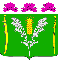 АДМИНИСТРАЦИЯСТАРОНИЖЕСТЕБЛИЕВСКОГО СЕЛЬСКОГО ПОСЕЛЕНИЯ КРАСНОАРМЕЙСКОГО РАЙОНАПОСТАНОВЛЕНИЕАДМИНИСТРАЦИЯСТАРОНИЖЕСТЕБЛИЕВСКОГО СЕЛЬСКОГО ПОСЕЛЕНИЯ КРАСНОАРМЕЙСКОГО РАЙОНАПОСТАНОВЛЕНИЕ«__08____»__10_____2018 г.№ __143_______станица Старонижестеблиевскаястаница СтаронижестеблиевскаяЗаместителем главыСтаронижестеблиевского сельского поселенияКрасноармейского районаЕ.Е. ЧерепановаПроект согласован:Главный специалист по юридическим вопросам администрации Старонижестеблиевского сельского поселения Красноармейского районаО.Н. ШестопалВедущий специалистобщего отдела администрацииСтаронижестеблиевского сельского поселенияН.Ю. Дягилева